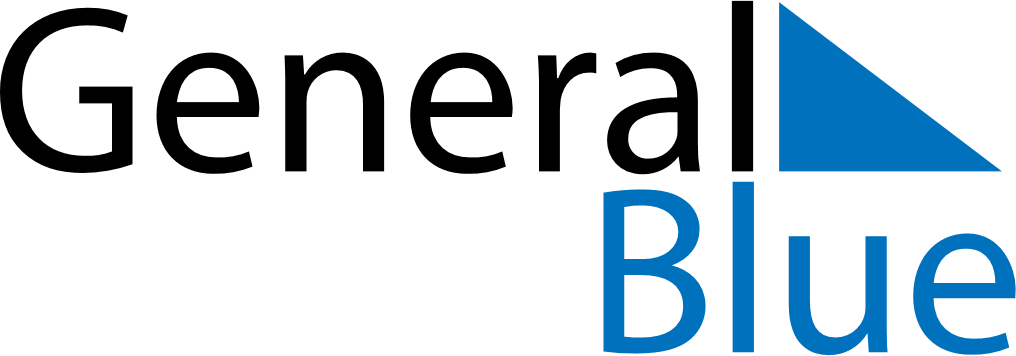 May 2021May 2021May 2021May 2021NamibiaNamibiaNamibiaSundayMondayTuesdayWednesdayThursdayFridayFridaySaturday1Workers Day23456778Cassinga Day910111213141415Ascension Day16171819202121222324252627282829Africa Day3031